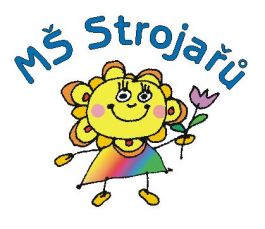 Výběrové řízení na pozici učitelky ve speciální třídě Mateřské školy, Chrudim 4, Strojařů 846Ředitelka Mateřské školy, Chrudim 4, Strojařů 846
vyhlašuje výběrové řízení na pozici:Učitelka mateřské školy: částečný úvazekPožadujememorální bezúhonnostsamostatnost, flexibilita, komunikativnost, trpělivostzkušenost s dětmi se speciálními vzdělávacími potřebami výhodoupřednost při přijetí mají uchazeči, kteří splní požadavky na kvalifikaci dle §  6 odst. 2 zákona č. 563/2004   Doklady, které zájemce doloží před přijetímživotopis, ve kterém  budou údaje o dosavadních zaměstnáních a o odborných znalostech a dovednostech a zkušenostech týkajících se  činností souvisejících s výkonem prácekopie dokladu o nejvyšším dosaženém vzděláníkopie dokladu dokládající získání odborné kvalifikace (dle zákona 563/2004 Sb.,
o  pedagogických pracovnících)výpis z evidence Rejstříku trestů ne starší  3 měsícůlékařské potvrzení o zdravotní způsobilostisouhlas se zpracováním osobních údajů Předpokládaný termín nástupu: ihned  Zájemci budou pozváni k osobnímu pohovoruSvůj zájem sdělte, prosím, na: info@msstrojaru.cz nebo volejte 730 581 573